(1)超音波画像診断装置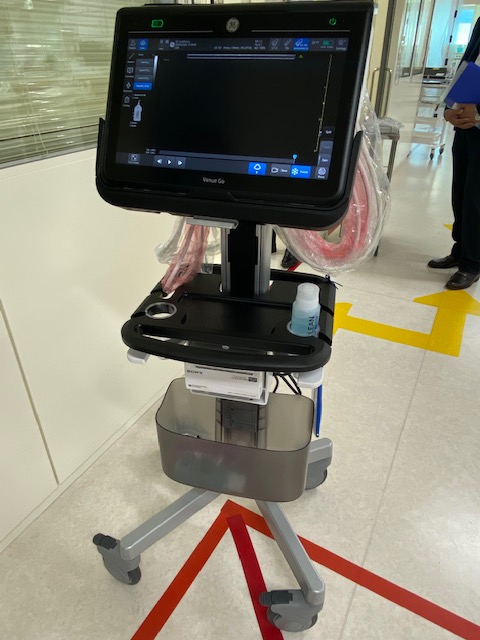 (2)安全キャビネット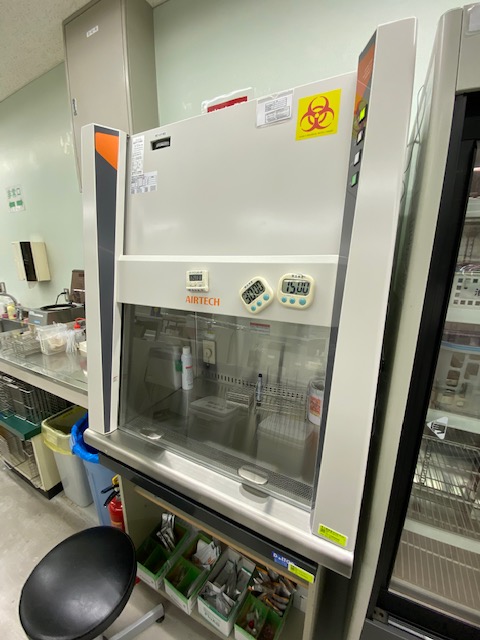 (3)人工呼吸器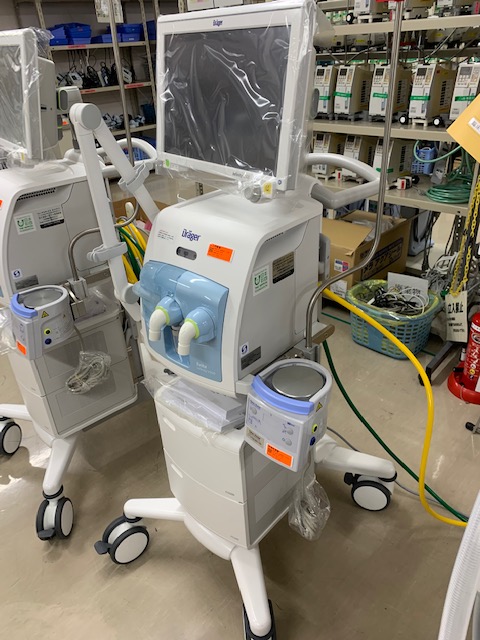 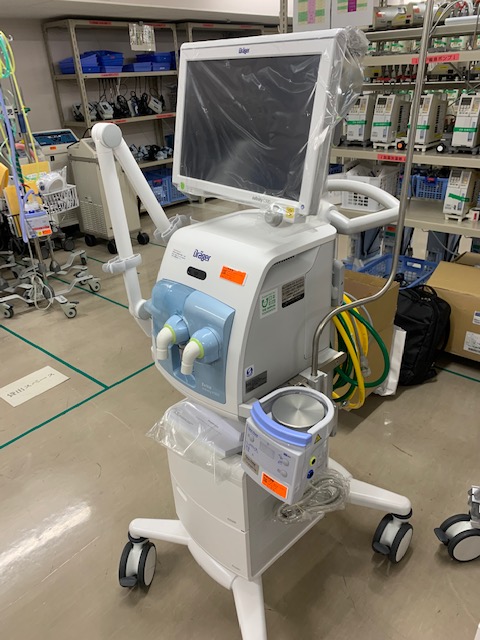 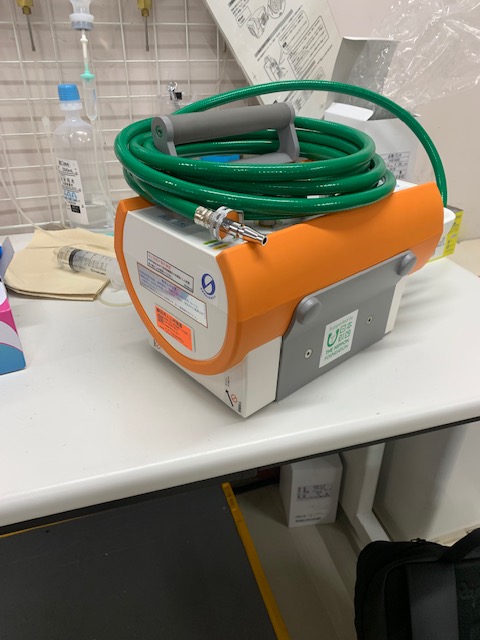 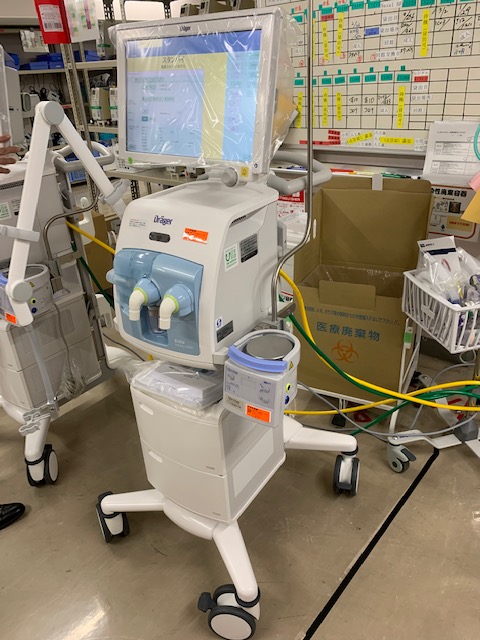 (4) 電動昇降リフト式体重計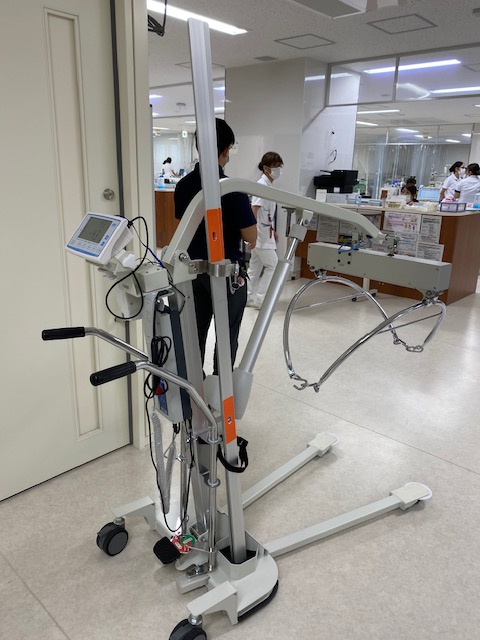 (5) 心拍出量計（血行動態測定装置）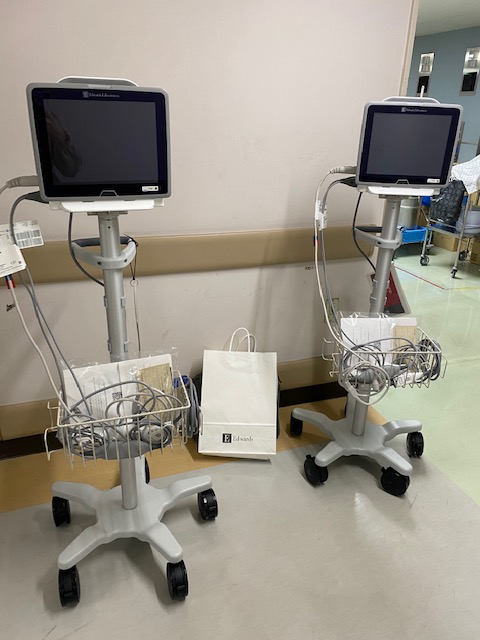 (6) 心臓マッサージシステム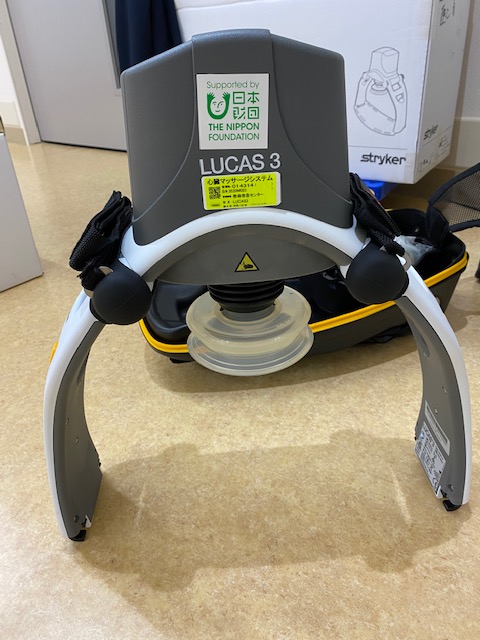 (7) 酸素ブレンダー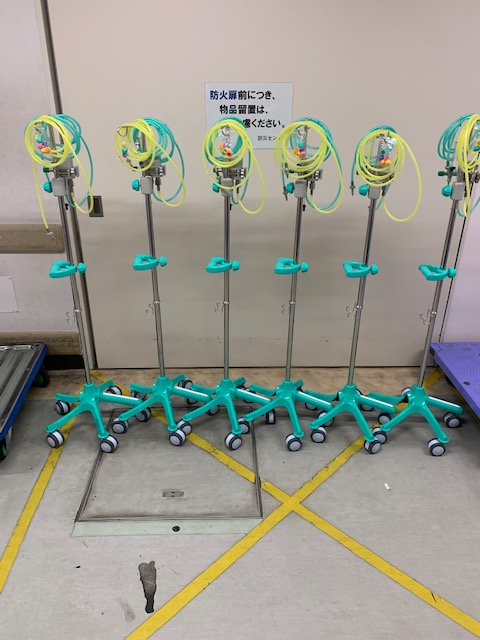 (8) シリンジポンプ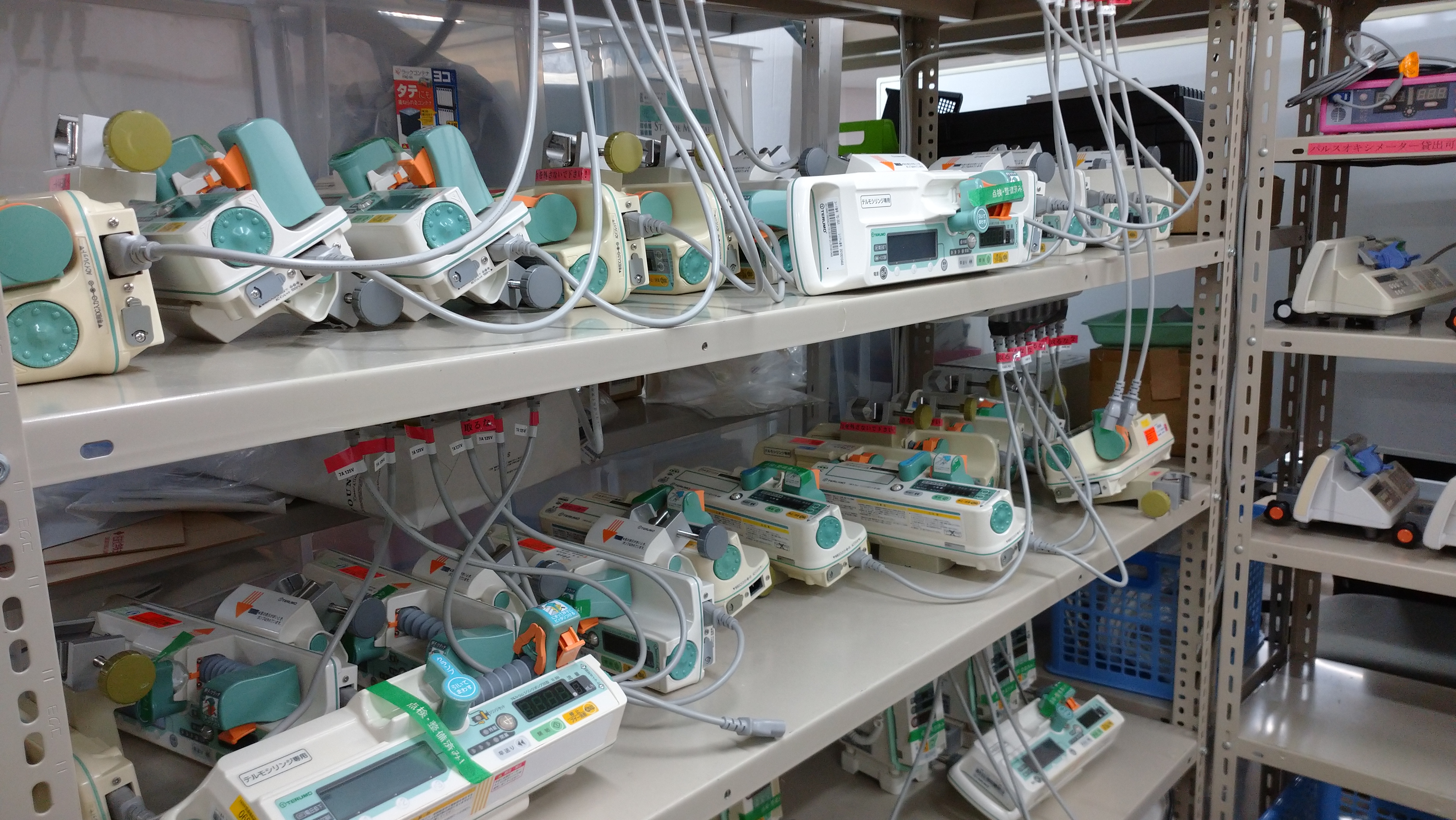 